EXAMEN I D’ESTÈTICA I CRÍTICA, 05.11.2019Tens tot el dia per retornar-me l’examen  per correu electrònic: gerard.vilar@uab.cat(no oblidis posar el teu nom a l’examen )1.  Comenta el següent dibuix o bé comenta el text de Mitchell (6 punts)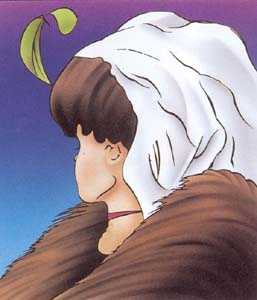 “Reconocer que las imágenes pictóricas son inevitablemente convencionales y están contaminadas por el lenguaje no tiene por qué lanzarnos a un abismo de significantes infinitamente regresivos. Lo que implica ... es solo que siempre nos acompaña algo así como la idea renacentista de la ut pictura poesis ... La dialéctica entre palabra e imagen parece ser una constante en la fabricación de signos que una cultura teje entorno de sí. Lo que varía es la naturaleza concreta del tejido, la relación entre la aguja y la lana. La historia de la cultura es en parte la historia de una prolongada lucha por la supremacía entre signos pictóricos y lingüísticos, cada uno de los cuales reclama para sí mismo ciertos derechos de exclusividad sobre una ‘naturaleza’ a la que solo ellos tienen acceso.”                                 W.T.J. Mitchell, ¿Qué es una imagen?2. Respon breument dues les següents preguntes (2 punts cadascuna):a) Què entenia W. Benjamin per “recepció en la dispersió” (Discursos interrumpidos, p. 54)?b) Què entens per l’expressió “crisi de la representació”? 